საერთაშორისო გაცვლითი პროგრამა (Bilateral Exchange Program)სად შემიძლია წასვლა ?!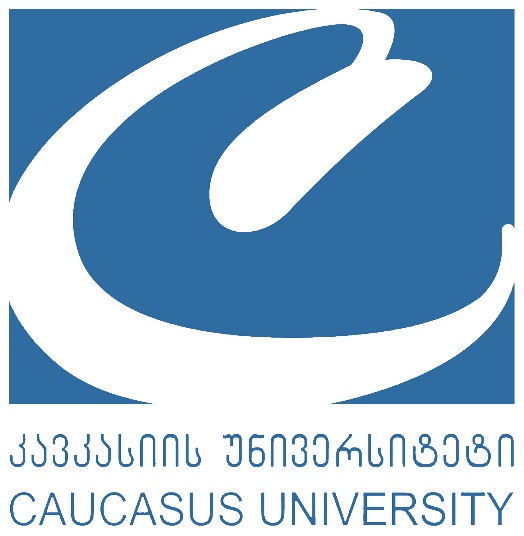 2020CAUCASUS SCHOOL OF BUSINESS (CSB)CAUCASUS SCHOOL OF LAW (CSL)CAUCASUS SCHOOL OF MEDIA (CSM)
CAUCASUS SCHOOL OF TECHNOLOGY (CST)CAUCASUS SCHOOL OF GOVERNANCE (CSG)CAUCASUS SCHOOL OF HUMANITIES AND SOCIAL SCIENCES (CSH)CAUCASUS TOURISM SCHOOL (CTS)CAUCASUS MEDICINE AND HEALTHCARE MANAGEMENT SCHOOL (CMS)CAUCASUS SCHOOL OF ECONOMICS (CSE)CAUCASUS DOCTORAL SCHOOL (CDS)Partner UniversityCountry, CityProposed ProgramLevel of StudiesAjman UniversityUAE, AjmanBusiness Administration (Accounting, Finance, Management, Marketing)Undergraduate/ GraduateAjou UniversityKorea, SuwonBusiness AdministrationUndergraduate/ GraduateAmerican University of Central AsiaKyrgyzstan, BishkekBusiness Administration (Management, Marketing, Finance, Financial Accounting)Undergraduate/ GraduateADA UniversityAzerbaijan, BakuBusiness AdministrationUndergraduate/ GraduateBudapest Metropolitan UniversityHungary, BudapestBusiness Administration and Management, Marketing, Finance, International AccountingUndergraduate/ GraduateBabes-Bolyai UniversityRomania, Cluj-NapocaBusiness AdministrationUndergraduate/ GraduateCETYS UniversityMexico, MexicaliBusiness AdministrationUndergraduate/ GraduateCollege LBKLatvia, RigaBusiness AdministrationUndergraduateCracow University of EconomicsCracow, PolandBusiness AdministrationUndergraduate/ GraduateDonetsk State University of ManagementUkraine, DonetskBusiness Administration (Management, Marketing, Accounting, Finance)Undergraduate/ GraduateEklya School of BusinessFrance, LyonBusiness AdministrationUndergraduate/ GraduateEcole Superieure de Commerce de ClermontFrance, Clermont-FerrandBusiness AdministrationUndergraduate/ GraduateEsan UniversityPeru, Santiago de SurcoInternational BusinessUndergraduateEM NormandieFrance, NormandieInternational Management, International BusinessUndergraduateEmpresarial De Costa RicaCosta Rica, San JoseBusiness Management and AdministrationUndergraduate/ GraduateEstonian Business SchoolEstonia, TallinnInternational BusinessUndergraduate/ GraduateFairleigh Dickinson UniversityUSA, New JerseyBusiness Administration (Marketing, Management, Accounting,Undergraduate/ GraduateFH JOANNEUM University of Applied SciencesAustria, GrazGlobal Business ProgramUndergraduate/ GraduateGadjah Mada UniversityIndonesia, YogyakartaBusiness AdministrationUndergraduate/ GraduateHanze University of Applied ScienceNetherlands, GroningenBusiness and Management studiesUndergraduate/ GraduateHiroshima University of EconomicsJapan, HiroshimaBusiness AdministrationUndergraduateHHL Leipzig Graduate School of ManagementGermany, LeipzigGlobal Management ProgramGraduateIDRAC International School of BusinessFrance, LyonBusiness and Marketing ProgramUndergraduate/ GraduateIstanbul Bilgi UniversityTurkey, IstanbulBusiness Administration, International Finance, MarketingUndergraduate/ GraduateISM University of Management and EconomicsLithuania, VilniusInternational Business, Finance, Business ManagementUndergraduate/ GraduateInstituto Superior de Ciencias do Trabalho e da Empresa (ISCTE)Portugal, LisbonBusiness Administration (Finance, Accounting, Marketing, Management)Undergraduate/ GraduateIESEG School of ManagementFrance, Paris/ LilleBusiness Administration (Finance, Accounting, Marketing, Management)Undergraduate/ GraduateIzmir University of EconomicsTurkey, IzmirBusiness AdministrationUndergraduate/ GraduateKaunas University of TechnologyLithuania, KaunasBusiness Administration (Accounting, Marketing, Finance)Undergraduate/ GraduateLCC International UniversityLithuania, KlaipedaInternational Business AdministrationUndergraduateMing Chuan University of TaiwanTaiwan, TaipeiInternational Business AdministrationUndergraduate/ GraduateNijmegen School of Management, Radboud UniversityNetherlands, NijmegenBusiness AdministrationUndergraduate/ GraduateNorth American UniversityUSA, HustonBusiness Administration (International Business, Finance, Management)UndergraduateParis ESLSCA Business SchoolFrance, ParisBusiness AdministrationUndergraduate/ GraduatePforzheim UniversityGermany, PforzheimInternational BusinessUndergraduateRiga Technical UniversityLatvia, RigaBusiness Administration (Management)UndergraduateRiga International School of Economics and Business (RISEBA)Latvia, RigaBusiness Management, Marketing Management.  International Business (MA), International Marketing (MA), International Finance (MA)Undergraduate/ GraduateSavannah State UniversityUSA, GeorgiaBusiness AdministrationUndergraduate/ GraduateTallinn University of TechnologyEstonia, TallinnInternational Business Administration (Leadership, Marketing, Finance)Undergraduate/ GraduateUniversity of Southern DenmarkDenmark, OdenseInternational Business AdministrationUndergraduate/ GraduateUniversity of LodzPoland, LodzBusiness ManagementUndergraduate/ GraduateUniversity WestSweden, GothenburgBusiness AdministrationUndergraduate/ GraduateUniversity of Economics in KatowicePoland, KatowiceInternational Business, Finance and AccountingUndergraduateWarsaw School of EconomicsPoland, WarsawBusiness Administration, Management, FinanceUndergraduate/ GraduateVarna University of ManagementBulgaria, Varna/ DobrichBusiness Administration, International Business Management, Marketing and ManagementUndergraduateVilnius UniversityLithuania, VilniusManagement, Marketing, Accounting and Auditing, International BusinessUndergraduate/ GraduateAlmaty Management University KazakhstanKazakhstan, AlmatyManagement, Finance, Marketing; (MBA) Financial EngineeringUndergraduate/ GraduateISCEM School of Business CommunicationPortugal, LisbonBusiness Communication, Marketing Management, Strategic Marketing (MA)Undergraduate/ GraduateKazimieras Simonavicius UniversityLithuania, VilniusBusiness and Management StudiesUndergraduate/ GraduateYonsei UniversitySouth Korea, SeoulFinanceGraduateUniversity of AlcalaMadrid, SpainBusinessGraduateHybria Institute of Business & TechnologiesLyon, FranceBusiness Development, International BusinessUndergraduate/ GraduateKozminski UniversityWarsaw, PolandManagement, Financial Management/ Management, Digital Marketing/ Finance and Accounting (MA Level only)Undergraduate/ GraduateHorizon College of Business and Technology (HCBT)Colombo, Sri-LankaBusiness Management, MarketingUndergraduate/ GraduateNew Jersey City UniversityNew Jersey, USAAccounting, Economics, Finance, Management, MarketingUndergraduate/ GraduateRennes School of BusinessRene, FranceManagement; MSc (Int. Finance, Int. Human Resource Management, Int. Management, Brand Management)Undergraduate/ GraduateCollege of CharlestonSouth Carolina, USABusiness Administration, Accounting, International Business, Marketing/ MBAUndergraduate/ Graduate/De La Salle UniversityPhilippines, ManillaBusiness AdministrationUndergraduate/ GraduateCatholic University in RuzomberokRuzomberok, SlovakiaManagementUndergraduate/ GraduateInternational University TravnikTravnik, Bosnia and HerzegovinaFinance, Accounting, Marketing, ManagementUndergraduate/ GraduateTuriba UniversityRiga, LatviaBusiness AdministrationUndergraduate/ GraduateHindustan Institute of Technology & ScienceChennai, IndiaBusiness Administration/ MBAUndergraduate/ GraduateVistula UniversityWarsaw, PolandFinance and Accounting, ManagementUndergraduate/ GraduateAmity UniversityDubai, United Arab EmiratesBusiness AdministrationUndergraduate/GraduateCarlow UniversityUSA, PittsburgAccounting, Business Management, MBAUndergraduate/GraduateKajaani University of Applied SciencesFinland, KajaaniBusiness Administration, International BusinessUndergraduate/GraduateKazakh University of Economics, Finance and International TradeKazakhstan, AstanaFinance, Marketing, ManagementUndergraduate/GraduateAschaffenburg University of Applied SciencesGermany, AschaffenburgBusiness Administration and LawUndergraduate/GraduateStockholm School of Economics in RigaRiga, LatviaBusiness AdministrationUndergraduatePartner UniversityCountry, CityProposed ProgramLevel of StudiesTallinn University of TechnologyEstonia, TallinnLawUndergraduate/ GraduateUniversidad Carlos III De MadridSpain, MadridLawUndergraduateEPLO, the European Public Law OrganizationGreeceLawUndergraduate/ Graduate/ PhDMykolas Romeris UniversityLithuania, VilniusLawUndergraduateSaarland UniversityGermany, SaarbruckenLawGraduateIstanbul Bilgi UniversityTurkey, IstanbulLawUndergraduate/ GraduateAlmaty Management University KazakhstanKazakhstan, AlmatyLawUndergraduate/ GraduateUniversity of AlcalaMadrid, SpainLawPhDKazimieras Simonavicius UniversityLithuania, VilniusInternational Business LawUndergraduate/ GraduateInternational University TravnikTravnik, Bosnia and HerzegovinaLawUndergraduate/ GraduatePartner UniversityCountry, CityProposed ProgramLevel of StudiesBudapest Metropolitan UniversityHungary, BudapestCommunication and Media ScienceUndergraduate/ GraduateRiga International School of Economics and Business (RISEBA)Latvia, RigaAudiovisual Media Art (BA); Public Relations and Advertising Management (BA); New Media and Audiovisual Arts (MA)Undergraduate/ GraduateMing Chuan University of TaiwanTaiwan, TaipeiJournalism, Advertising and Strategy Marketing, Radio and Television Studies.Undergraduate/ GraduateLCC International UniversityLithuania, KlaipedaContemporary CommunicationUndergraduateFairleigh Dickinson UniversityUSA, New JerseyArts in CommunicationUndergraduate/ Graduate/ PhDIzmir University of EconomicsTurkey, IzmirMedia and Communication; Public Relations and AdvertisingUndergraduateSavannah State UniversityUSA, GeorgiaJournalism and Mass CommunicationUndergraduate/ Graduate/ PhDFH JOANNEUM University of Applied SciencesAustria, GrazJournalism and Public Relations (BA); Media Design, Public Communication (MA)Undergraduate/ GraduateIstanbul Bilgi UniversityTurkey, IstanbulMedia and Communication, Television Reporting and ProgrammingUndergraduate/ Graduate“Aurel Vlaicu” University of AradRomaniaJournalismUndergraduateInternational University TravnikTravnik, Bosnia and HerzegovinaCommunications, Media and JournalismUndergraduate/ GraduateAmity University DubaiDubai, United Arab EmiratesJournalism and Mass CommunicationUndergraduateJ.F. Oberlin UniversityTokyo, JapanMedia Studies (Journalism)UndergraduatePartner UniversityCountry, CityProposed ProgramLevel of StudiesTallinn University of TechnologyEstonia, TallinnCyber Security EngineeringUndergraduate/ GraduateMykolas Romeris UniversityLithuania, VilniusInformaticsUndergraduateUniversity of LodzPoland, LodzComputer ScienceUndergraduate/ Graduate/ PhDIstanbul Bilgi UniversityTurkey, IstanbulComputer Engineering,Undergraduate/ GraduateMing Chuan University of TaiwanTaiwan, TaipeiInformation Management, Information Engineering, Computer and Communication EngineeringUndergraduate/ GraduateFairleigh Dickinson UniversityUSA, New JerseyInformation TechnologyUndergraduate/ Graduate/ PhDIzmir University of EconomicsTurkey, IzmirComputer Engineering, Software EngineeringUndergraduate/ GraduateSavannah State UniversityUSA, GeorgiaComputer Science TechnologyUndergraduateFH JOANNEUM University of Applied SciencesAustria, GrazElectronics and Computer EngineeringUndergraduate/ GraduateKaunas University of TechnologyLithuania, KaunasInformation Management TechnologiesUndergraduate/ GraduateUniversity of Southern DenmarkDenmark, OdenseEngineeringUndergraduate/ GraduateRiga Technical UniversityLatvia, RigaComputer Science and Information TechnologyUndergraduateKracow University of EconomicsPoland, CracowApplied InformaticsUndergraduate/ GraduateNorth American UniversityUSA, HoustonComputer ScienceUndergraduateUniversity WestSweden, GothenburgInformaticsUndergraduate/ GraduateLiepaja UniversityLatvia, LiepajaInformaticsUndergraduate/ GraduateADA UniversityAzerbaijan, BakuInformation TechnologyUndergraduateInternational University TravnikTravnik, Bosnia and HerzegovinaInformation Technologies, Computer Systems and Networks, Software ProgrammingUndergraduate/ GraduateDe La Salle UniversityPhilippines, ManillaInformation Technologies, Software TechnologyUndergraduate/ GraduateHindustan Institute of Technology & ScienceChennai, IndiaInformation Technology, ArchitectureUndergraduateHorizon College of Business and Technology (HCBT)Colombo, Sri-LankaInformation Technology, Networking and Mobile ComputingUndergraduateVistula UniversityWarsaw, PolandComputer Engineering, ArchitectureUndergraduate/ GraduateNew Jersey City UniversityNew Jersey, USAComputer ScienceUndergraduateCatholic University in RuzomberokRuzomberok, SlovakiaInformaticsUndergraduate/ GraduateCarlow UniversityUSA, PitsburgInformation Technology ManagementUndergraduateKAIST The Korea Advanced Institute of Science and TechnologySouth Korea, DaejeonInformaticsUndergraduate/GraduatePartner UniversityCountry, CityProposed ProgramLevel of StudiesTallinn University of TechnologyTallinn, EstoniaInternational RelationsUndergraduate/ GraduateMykolas Romeris UniversityLithuania, VilniusPublic GovernanceUndergraduateMing Chuan University of TaiwanTaiwan, TaipeiInternational Affairs and DiplomacyUndergraduate/ GraduateLCC International UniversityLithuania, KlaipedaInternational Relations and DevelopmentUndergraduateFairleigh Dickinson UniversityUSA, New JerseyInternational Studies, Political ScienceUndergraduate/ Graduate/ PhDJagiellonian UniversityPoland, KrakowInternational and Political StudiesUndergraduate/ Graduate/ PhDSavannah State UniversityUSA, GeorgiaPolitical Science, Public AffairsUndergraduate/ Graduate/ PhDKaunas University of TechnologyLithuania, KaunasPolitics and Security Studies, Public Policy (MA)Undergraduate/ GraduateCorvinus University of BudapestHungary, BudapestInternational RelationsUndergraduate/ GraduateADA UniversityAzerbaijan, BakuInternational Studies (BA); Diplomacy and International Affairs (MA)Undergraduate/ GraduateBabes-Bolyai UniversityRomania, Cluj-NapocaPolitical Science, Public Administration, Public RelationsUndergraduate/ Graduate/ PhDNijmegen School of Management, Radboud UniversityNetherlands, NijmegenInternational RelationsUndergraduate/ Graduate/ PhDAlmaty Management University KazakhstanKazakhstan, AlmatyPublic Relations, Public Administration, Regional StudiesUndergraduate/ Graduate“Aurel Vlaicu” University of AradRomaniaPublic AdministrationUndergraduateJ.F. Oberlin UniversityTokyo, JapanInternational RelationsUndergraduateNational University of Political Studies and Public Administration (SNSPA)Bucharest, RomaniaPolitical Sciences, International Relations and European Studies, Public AdministrationUndergraduateNorwich UniversityNorthfield, Vermont, USAPolitical ScienceUndergraduateDe La Salle UniversityPhilippines, ManillaInternational Studies, Political ScienceUndergraduateVistula UniversityWarsaw, PolandInternational RelationsUndergraduate/ GraduateCollege of CharlestonSouth Carolina, USAInternational Studies (Majoring in: Africa, Asia, Europe)Undergraduate/ GraduatePartner UniversityCountry, CityProposed ProgramLevel of StudiesMykolas Romeris UniversityLithuania, VilniusPsychologyUndergraduateIstanbul Bilgi UniversityTurkey, IstanbulPsychology, SociologyUndergraduate/ GraduateLCC International UniversityLithuania, KlaipedaPsychologyUndergraduateFairleigh Dickinson UniversityUSA, New JerseyPsychologyUndergraduate/ Graduate/ PhDIzmir University of EconomicsTurkey, IzmirPsychology, SociologyUndergraduate/ GraduateSavannah State UniversityUSA, GeorgiaSociologyUndergraduate/ GraduateUniversity of The Incarnate WordUSA, San Antonio, TexasPsychology, SociologyUndergraduateCollegium CivitasPoland, WarsawSociologyUndergraduateAlmaty Management University KazakhstanKazakhstan, AlmatyRegional StudiesUndergraduate/ Graduate“Aurel Vlaicu” University of AradRomaniaPsychologyUndergraduateAmity University DubaiDubai, United Arab EmiratesApplied PsychologyUndergraduate/ GraduateDe La Salle UniversityPhilippines, ManillaBA of Arts in Psychology, BA of Science in PsychologyUndergraduateNew Jersey City UniversityNew Jersey, USAPsychology, Sociology and AnthropologyUndergraduate/ GraduateCollege of CharlestonSouth Carolina, USAPsychologyUndergraduateCatholic University in RuzomberokRuzomberok, SlovakiaPsychologyUndergraduateOvidius University of ConstantaConstanta, RomaniaPsychologyUndergraduate/ GraduateCarlow UniversityUSA, PittsburgPsychology, Social Work (UG)Undergraduate/ GraduatePartner UniversityCountry, CityProposed ProgramLevel of StudiesBudapest Metropolitan UniversityHungary, BudapestInternational Hospitality Management (BA) Tourism Management (MA)Undergraduate/GraduateMing Chuan University of TaiwanTaiwan, TaipeiHospitality ManagementUndergraduate/GraduateFairleigh Dickinson UniversityUSA, New JerseyTourismUndergraduate/ Graduate/ PhDIDRAC International School of BusinessFrance, LyonTourism ManagementUndergraduate/GraduateVarna University of ManagementBulgaria, Varna/ DobrichTourism Hospitality ManagementUndergraduateAlmaty Management University KazakhstanKazakhstan, AlmatyRestaurant and Hotel BusinessUndergraduateKazimieras Simonavicius UniversityLithuania, VilniusTourismUndergraduate/GraduateTuriba UniversityRiga, LatviaTourism and Hospitality Management/Tourism Strategic ManagementUndergraduateAmity University DubaiDubai, United Arab EmiratesTourism Administration/ Hotel ManagementUndergraduateKajaani University of Applied SciencesFinland, KajaaniTourismUndergraduate/GraduateSichuan Tourism UniversityChina, SichuanTourismUndergraduate/GraduatePartner UniversityCountry, CityProposed ProgramLevel of StudiesBabes-Bolyai UniversityRomania, Cluj-NapocaPublic HealthUndergraduateUniversity of Incarnate WorldUSA, San Antonio, TexasHealth ScienceUndergraduateVilnius UniversityLithuania, VilniusPublic HealthUndergraduate/GraduateNew Jersey City UniversityNew Jersey, USAHealth ScienceUndergraduateCarlow UniversityUSA, PittsburgHealthcare ManagementUndergraduate/ GraduatePartner UniversityCountry, CityProposed ProgramLevel of StudiesBudapest Metropolitan UniversityHungary, BudapestCommerce and MarketingUndergraduateUniversity WestSweden, GothenburgBusiness and EconomicsUndergraduate“Aurel Vlaicu” University of AradRomaniaEconomicsUndergraduateInternational University TravnikTravnik, Bosnia and HerzegovinaBusiness EconomicsUndergraduateRiga International School of Economics and Business (RISEBA)Latvia, RigaEconomicsUndergraduateIzmir University of EconomicsIzmir, TurkeyEconomicsUndergraduateDE LA SALLE UniversityManilla, PhilippinesEconomicsUndergraduateVistula UniversityWarsaw, PolandEconomicsUndergraduateNew Jersey City UniversityNew Jersey, USAEconomicsUndergraduateAmity UniversityDubai, United Arab EmiratesEconomicsUndergraduateKazakh University of Economics, Finance and International TradeKazakhstan, AstanaEconomicsUndergraduate/GraduateStockholm School of Economics in RigaRiga, LatviaEconomicsUndergraduatePartner UniversityCountry, CityProposed ProgramLevel of StudiesRennes School of BusinessRene, FranceManagementPhD